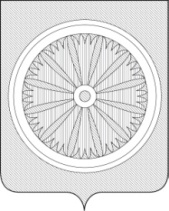 Кемеровская область – КузбассСОВЕТ НАРОДНЫХ ДЕПУТАТОВ ТАЙГИНСКОГО ГОРОДСКОГО ОКРУГАРЕШЕНИЕот 24.06.2021 № 30-нпа           		            	       Тайгинский городской округОб утверждении Положения «О порядке организации и проведения общественных обсуждений или публичных слушаний по проектам документации в сфере градостроительной деятельности, правил благоустройства в Тайгинском городском округе»В соответствии с Градостроительным кодексом Российской Федерации, статьями 16 и 28 Федерального закона от 06.10.2003 № 131-ФЗ «Об общих принципах организации местного самоуправления в Российской Федерации», руководствуясь Уставом  муниципального образования «Тайгинский городской округ Кемеровской области - Кузбасса», Совет народных депутатов Тайгинского городского округаРЕШИЛ:1. Утвердить прилагаемое Положение «О порядке организации и проведения общественных обсуждений или публичных слушаний по проектам документов в сфере градостроительной деятельности, правил благоустройства в Тайгинском городском округе».2. Опубликовать настоящее решение в «Сборнике правовых актов Совета народных депутатов Тайгинского городского округа», в газете «Тайгинский рабочий», разместить на официальном сайте администрации Тайгинского городского округа и на официальном сайте Совета народных депутатов Тайгинского городского округа.3. Настоящее решение вступает в силу после его официального опубликования. 4. Контроль за исполнением настоящего решения возложить на комиссию Совета народных депутатов Тайгинского городского округа по благоустройству, строительству, управлению жилищно-коммунальным хозяйством и муниципальным имуществом (Харин М.Ю.). Председатель Совета народных                                    Глава Тайгинского городскогодепутатов Тайгинского городского                                 округаокруга_________________В.М. Басманов                                ___________ М.Е. ТеремецкийУТВЕРЖДЕНО:решением Совета народных депутатовТайгинского городского округаот 24.06.2021 № 30-нпаПоложение о порядке организации и проведения общественных обсуждений или публичных слушаний по проектам документов в сфере градостроительной деятельности, правил благоустройствав Тайгинском городском округе1. Общие положения1.1. Настоящее Положение разработано в соответствии с Градостроительным кодексом Российской Федерации, Федеральным законом от 06.10.2003 N 131-ФЗ «Об общих принципах организации местного самоуправления в Российской Федерации», Градостроительным кодексом Российской Федерации, Уставом муниципального образования «Тайгинский городской округ Кемеровской области - Кузбасса» и устанавливает порядок организации и проведения общественных обсуждений или публичных слушаний по проектам документов в сфере градостроительной деятельности, Правил благоустройства в Тайгинском городском округе.1.2. Под общественными обсуждениями или публичными слушаниями по проектам документов в сфере градостроительной деятельности, Правил благоустройства в Тайгинском городском округе (далее - общественные обсуждения или публичные слушания) в настоящем Положении понимаются открытые, независимые и свободные обсуждения общественно значимых вопросов, имеющих существенное значение для граждан, проживающих на территории Тайгинского городского округа, направленных на комплексный учет интересов населения и территории Тайгинского городского округа, необходимых для согласования муниципальных, общественных и частных интересов по обсуждаемым вопросам в целях обеспечения благоприятных условий проживания. Конечной целью общественных обсуждений или публичных слушаний является выработка рекомендаций по общественно значимым вопросам при осуществлении градостроительной деятельности на территории Тайгинского городского округа.1.3. Общественные обсуждения или публичные слушания в соответствии с настоящим Положением проводятся в обязательном порядке:1) по проекту генерального плана, в том числе по проектам, предусматривающим внесение в него изменений, за исключением случаев, предусмотренных Градостроительным кодексом Российской Федерации и другими федеральными законами;2) по проекту Правил землепользования и застройки, в том числе по проектам, предусматривающим внесение в них изменений, за исключением случаев, предусмотренных Градостроительным кодексом Российской Федерации и другими федеральными законами;3) по проектам планировки территории, в том числе по проектам, предусматривающим внесение в них изменений, за исключением случаев, предусмотренных Градостроительным кодексом Российской Федерации и другими федеральными законами;4) по проектам межевания территории, в том числе по проектам, предусматривающим внесение в них изменений, за исключением случаев, предусмотренных Градостроительным кодексом Российской Федерации и другими федеральными законами;5) по проектам Правил благоустройства территории, в том числе по проектам, предусматривающим внесение в них изменений, за исключением случаев, предусмотренных Градостроительным кодексом Российской Федерации и другими федеральными законами;6) по проектам решений о предоставлении разрешения на условно разрешенный вид использования земельного участка или объекта капитального строительства, за исключением случаев, предусмотренных Градостроительным кодексом Российской Федерации и другими федеральными законами;7) по проектам решений о предоставлении разрешения на отклонение от предельных параметров разрешенного строительства, реконструкции объектов капитального строительства, за исключением случаев, предусмотренных Градостроительным кодексом Российской Федерации и другими федеральными законами.1.4. Целями проведения общественных обсуждений или публичных слушаний являются:1) обсуждение проектов в области градостроительной деятельности с участием населения;2) соблюдение права человека на благоприятные условия жизнедеятельности, а также прав и законных интересов правообладателей земельных участков и объектов капитального строительства;3) предоставление полной и достоверной информации о проектах градостроительной деятельности, вынесенных на общественные обсуждения или публичные слушания, а также о возможных последствиях их реализации в части воздействия на окружающую среду и здоровье населения;4) выявление общественного мнения по обсуждаемому на общественных обсуждениях или публичных слушаниях проекту в области градостроительной деятельности.1.5. Организация и проведение общественных обсуждений или публичных слушаний осуществляются исходя из следующих принципов:1) заблаговременного оповещения участников общественных обсуждений или публичных слушаний о начале общественных обсуждений или публичных слушаний;2) заблаговременного ознакомления участников общественных обсуждений или публичных слушаний с проектами и вопросами, подлежащими рассмотрению на общественных обсуждениях или публичных слушаниях, и с информационными материалами к таким проектам и вопросам;3) полноты, достоверности и доступности информационных материалов общественных обсуждений или публичных слушаний;4) обеспечения участников общественных обсуждений или публичных слушаний равными возможностями для участия в общественных обсуждениях или публичных слушаниях;5) учета внесенных участниками общественных обсуждений или публичных слушаний предложений и замечаний;6) обязательности опубликования заключения о результатах общественных обсуждений или публичных слушаний.1.6. Органом, уполномоченным на организацию и проведение общественных обсуждений или публичных слушаний по проекту генерального плана Тайгинского городского округа, в том числе по проектам, предусматривающим внесение в него изменений, а также по проектам планировки территории и проектам межевания территории, в том числе по проектам, предусматривающим внесение в них изменений, является Комиссия по подготовке проекта Правил землепользования и застройки Тайгинского городского округа, проекта решений о предоставлении разрешения на условно разрешенный вид использования земельного участка или объекта капитального строительства, проекта решений о предоставлении разрешения на отклонение от предельных параметров разрешенного строительства, реконструкции объектов капитального строительства (далее - Комиссия).Органом, уполномоченным на организацию и проведение общественных обсуждений или публичных слушаний по проекту Правил землепользования и застройки Тайгинского городского округа, в том числе по проектам, предусматривающим внесение в них изменений, по проектам решений о предоставлении разрешения на условно разрешенный вид использования земельного участка или объекта капитального строительства, а также по проектам решений о предоставлении разрешения на отклонение от предельных параметров разрешенного строительства, реконструкции объектов капитального строительства является Комиссия.Органом, уполномоченным на организацию и проведение общественных обсуждений или публичных слушаний по проекту Правил благоустройства территории Тайгинского городского округа, проекту планировки территории, проекту межевания территории (благоустройство дворовых территорий), линейных объектов, входящих в муниципальную собственность или планируемых к проектированию и строительству за счет средств бюджетов разных уровней, в том числе по проектам, предусматривающим внесение в них изменений, является Комиссия. Состав, порядок организации и деятельности Комиссии определяются постановлением Администрации Тайгинского городского округа.1.7. Участниками общественных обсуждений или публичных слушаний по проектам генерального плана Тайгинского городского округа, проектам Правил землепользования и застройки Тайгинского городского округа, проектам планировки территории, проектам межевания территории, проектам Правил благоустройства территории Тайгинского городского округа, проектам, предусматривающим внесение изменений в один из указанных утвержденных документов, являются граждане, постоянно проживающие на территории, в отношении которой подготовлены данные проекты, правообладатели находящихся в границах этой территории земельных участков и (или) расположенных на них объектов капитального строительства, а также правообладатели помещений, являющихся частью указанных объектов капитального строительства.1.8. Участниками общественных обсуждений или публичных слушаний по проектам решений о предоставлении разрешения на условно разрешенный вид использования земельного участка или объекта капитального строительства, проектам решений о предоставлении разрешения на отклонение от предельных параметров разрешенного строительства, реконструкции объектов капитального строительства являются граждане, постоянно проживающие в пределах территориальной зоны, в границах которой расположен земельный участок или объект капитального строительства, в отношении которых подготовлены данные проекты, правообладатели находящихся в границах этой территориальной зоны земельных участков и (или) расположенных на них объектов капитального строительства, граждане, постоянно проживающие в границах земельных участков, прилегающих к земельному участку, в отношении которого подготовлены данные проекты, правообладатели таких земельных участков или расположенных на них объектов капитального строительства, правообладатели помещений, являющихся частью объекта капитального строительства, в отношении которого подготовлены данные проекты, а в случае, предусмотренном частью 3 статьи 39 Градостроительного кодекса Российской Федерации, также правообладатели земельных участков и объектов капитального строительства, подверженных риску негативного воздействия на окружающую среду в результате реализации данных проектов.1.9. Участие в общественных обсуждениях или публичных слушаниях является свободным и добровольным.Участники общественных обсуждений или публичных слушаний вправе с момента оповещения жителей городского округа о времени и месте их проведения до момента окончания общественных обсуждений или публичных слушаний направлять в орган, уполномоченный на организацию и проведение общественных обсуждений или публичных слушаний, свои предложения и замечания по проектам, подлежащим рассмотрению на общественных обсуждениях или публичных слушаниях.2. Организация и проведение общественных обсуждений илипубличных слушаний2.1. Решение о проведении общественных обсуждений или публичных слушаний по проектам, указанным в подпунктах 1 - 5 пункта 1.3 настоящего Положения, принимает Глава Тайгинского городского округа путем издания постановления Администрации Тайгинского городского округа (далее - постановление о проведении публичных слушаний).Решение о проведении общественных обсуждений или публичных слушаний по проектам, указанным в подпунктах 6 и 7 пункта 1.3 настоящего Положения, принимается Комиссией и оформляется протоколом заседания Комиссии (далее - решение Комиссии).2.2. В постановлении о проведении публичных слушаний должны быть указаны:1) форма обсуждения проекта: общественные обсуждения или публичные слушания;2) информация о проекте, подлежащем рассмотрению на общественных обсуждениях или публичных слушаниях;3) орган, уполномоченный на организацию и проведение общественных обсуждений или публичных слушаний (организатор общественных обсуждений или публичных слушаний);4) иная информация, необходимая для организации и проведения общественных обсуждений или публичных слушаний.2.3. В решении Комиссии о проведении общественных обсуждений или публичных слушаний должны быть указаны:1) форма обсуждения проекта: общественные обсуждения или публичные слушания;2) информация о проекте, подлежащем рассмотрению на общественных обсуждениях или публичных слушаниях;3) иная информация, необходимая для организации и проведения общественных обсуждений или публичных слушаний.2.4. Постановление о проведении общественных обсуждений или публичных слушаний подлежит опубликованию в газете "Тайгинский рабочий" и размещению на официальном сайте Администрации Тайгинского городского округа (далее - официальный сайт Администрации), а также в информационно-телекоммуникационной сети Интернет (далее - сайты в сети Интернет) в течение не более пяти рабочих дней со дня его подписания.2.5. Процедура проведения общественных обсуждений состоит из следующих этапов:1) оповещение о начале общественных обсуждений;2) размещение проекта, подлежащего рассмотрению на общественных обсуждениях, и информационных материалов к нему на официальном сайте Администрации и открытие экспозиции или экспозиций такого проекта;3) проведение экспозиции или экспозиций проекта, подлежащего рассмотрению на общественных обсуждениях;4) подготовка и оформление протокола общественных обсуждений;5) подготовка и опубликование заключения о результатах общественных обсуждений.2.6. Процедура проведения публичных слушаний состоит из следующих этапов:1) оповещение о начале публичных слушаний;2) размещение проекта, подлежащего рассмотрению на публичных слушаниях, и информационных материалов к нему на официальном сайте Администрации и открытие экспозиции или экспозиций такого проекта;3) проведение экспозиции или экспозиций проекта, подлежащего рассмотрению на публичных слушаниях;4) проведение собрания или собраний участников публичных слушаний;5) подготовка и оформление протокола публичных слушаний;6) подготовка и опубликование заключения о результатах публичных слушаний.2.7. В течение трех рабочих дней с момента издания постановления о проведении общественных обсуждений или публичных слушаний орган, уполномоченный на организацию и проведение общественных обсуждений или публичных слушаний, готовит оповещение о начале общественных обсуждений (приложение N 1 к настоящему Положению) или оповещение о начале публичных слушаний (приложение N 2 к настоящему Положению).2.8. Оповещение о начале общественных обсуждений или публичных слушаний по проектам, указанным в подпунктах 1, 3, 4 пункта 1.3 настоящего Положения, готовит Комиссия.Оповещение о начале общественных обсуждений или публичных слушаний по проекту, указанному в подпунктах 3 - 4 (проект планировки территории, проект межевания территории (благоустройство дворовых территорий), линейных объектов, входящих в муниципальную собственность или планируемых к проектированию и строительству за счет средств бюджетов разных уровней), 5 пункта 1.3 настоящего Положения, готовит Комиссия.Оповещение о начале общественных обсуждений или публичных слушаний по проектам, указанным в подпунктах 2, 6 и 7 пункта 1.3 настоящего Положения, готовит Комиссия.2.9. Оповещение о начале общественных обсуждений или публичных слушаний должно содержать:1) информацию о проекте, подлежащем рассмотрению на общественных обсуждениях или публичных слушаниях, и перечень информационных материалов к такому проекту;2) информацию о порядке и сроках проведения общественных обсуждений или публичных слушаний по проекту, подлежащему рассмотрению на общественных обсуждениях или публичных слушаниях;3) информацию о месте, дате открытия экспозиции или экспозиций проекта, подлежащего рассмотрению на общественных обсуждениях или публичных слушаниях, о сроках проведения экспозиции или экспозиций такого проекта, о днях и часах, в которые возможно посещение указанных экспозиции или экспозиций;4) информацию о порядке, сроке и форме внесения участниками общественных обсуждений или публичных слушаний предложений и замечаний, касающихся проекта, подлежащего рассмотрению на общественных обсуждениях или публичных слушаниях.2.10. Оповещение о начале общественных обсуждений также должно содержать информацию об официальном сайте Администрации, на котором будут размещены проект, подлежащий рассмотрению на общественных обсуждениях, и информационные материалы к нему, с использованием которого будут проводиться общественные обсуждения. Оповещение о начале публичных слушаний также должно содержать информацию о сайтах в сети Интернет, на которых будут размещены проект, подлежащий рассмотрению на публичных слушаниях, и информационные материалы к нему, информацию о дате, времени и месте проведения собрания или собраний участников публичных слушаний.2.11. Оповещение о начале общественных обсуждений или публичных слушаний:1) не позднее чем за семь рабочих дней до дня размещения на официальном сайте Администрации (в случае проведения общественных обсуждений) или на сайтах в сети Интернет (в случае проведения публичных слушаний) проекта, подлежащего рассмотрению на общественных обсуждениях или публичных слушаниях, подлежит опубликованию в городской газете "Тайгинский рабочий";2) распространяется на информационных стендах, оборудованных около зданий органов, уполномоченных на организацию и проведение общественных обсуждений или публичных слушаний, в местах массового скопления граждан и в иных местах, расположенных на территории, в отношении которой подготовлены соответствующие проекты, и (или) в границах территориальных зон и (или) земельных участков, указанных в пункте 1.8 настоящего Положения (далее - территория, в пределах которой проводятся общественные обсуждения или публичные слушания), иными способами, обеспечивающими доступ участников общественных обсуждений или публичных слушаний к указанной информации.2.12. Проект, подлежащий рассмотрению на общественных обсуждениях, и информационные материалы к нему размещаются на официальном сайте Администрации в течение семи рабочих дней со дня опубликования оповещения о начале общественных обсуждений.2.13. К информационному стенду должен быть обеспечен удобный подход, в том числе беспрепятственный доступ к нему инвалидов и других маломобильных групп населения.На информационном стенде размещается информация, указанная в пунктах 2.9 и 2.10 настоящего Положения.Информация, размещаемая на информационном стенде, должна:- актуализироваться в течение семи дней со дня изменения информации;- быть доступна к прочтению.Информационный материал может быть изготовлен типографским способом либо при помощи компьютера. Информация оформляется черным или цветным шрифтом на белом фоне.Допускается размещение на одном информационном стенде нескольких оповещений о начале общественных обсуждений или публичных слушаний по разным проектам.2.14. Открытие экспозиции проекта, подлежащего рассмотрению на общественных обсуждениях или публичных слушаниях, осуществляется не позднее семи дней со дня опубликования оповещения о начале проведения общественных обсуждений или публичных слушаний.Экспозиция или экспозиции такого проекта, подлежащего рассмотрению на общественных обсуждениях или публичных слушаниях, и информационных материалов к нему проводится в течение всего периода размещения в соответствии с подпунктом 2 пункта 2.5 и подпунктом 2 пункта 2.6 настоящего Положения.Посещение экспозиции проекта в месте ее проведения и ознакомление с проектом, подлежащим рассмотрению на общественных обсуждениях или публичных слушаниях, и информационными материалами к проекту свободно и может осуществляться любыми заинтересованными лицами в дни и часы, установленные для посещения экспозиции и указанные в оповещении о начале проведения общественных обсуждений или публичных слушаний.2.15. В период проведения экспозиции проекта представителями организатора общественных обсуждений или публичных слушаний осуществляется учет участников общественных обсуждений или публичных слушаний, посетивших экспозицию проекта, подлежащего рассмотрению на общественных обсуждениях или публичных слушаниях. Учет осуществляется путем заполнения книги (журнала) учета посетителей экспозиции.2.16. Участники общественных обсуждений или публичных слушаний в целях идентификации представляют сведения о себе (фамилию, имя, отчество (последнее - при наличии), дату рождения, адрес места жительства (регистрации) - для физических лиц; наименование, основной государственный регистрационный номер, место нахождения - для юридических лиц) с предъявлением документов, подтверждающих такие сведения. Участники общественных обсуждений или публичных слушаний, являющиеся правообладателями соответствующих земельных участков и (или) расположенных на них объектов капитального строительства и (или) помещений, являющихся частью указанных объектов капитального строительства, также представляют сведения соответственно о таких земельных участках, объектах капитального строительства, помещениях, являющихся частью указанных объектов капитального строительства, из Единого государственного реестра недвижимости и иные документы, устанавливающие или удостоверяющие их права на такие земельные участки, объекты капитального строительства, помещения, являющиеся частью указанных объектов капитального строительства.2.17. Не требуется представление указанных в пункте 2.16 настоящего Положения документов, подтверждающих сведения об участниках общественных обсуждений (фамилию, имя, отчество, дату рождения, адрес места жительства (регистрации) - для физических лиц; наименование, основной государственный регистрационный номер, место нахождения - для юридических лиц), если данными лицами вносятся предложения и замечания, касающиеся проекта, подлежащего рассмотрению на общественных обсуждениях, посредством официального сайта Администрации (при условии, что эти сведения содержатся на официальном сайте). При этом для подтверждения сведений, указанных в пункте 2.17 настоящего Положения, может использоваться единая система идентификации и аутентификации.2.18. Обработка персональных данных участников общественных обсуждений или публичных слушаний осуществляется с учетом требований, установленных Федеральным законом от 27.07.2006 N 152-ФЗ "О персональных данных".2.19. В ходе работы экспозиции должны быть организованы консультирование посетителей экспозиции, распространение информационных материалов о проекте, подлежащем рассмотрению на общественных обсуждениях или публичных слушаниях.Консультирование посетителей экспозиции осуществляется в форме устных ответов на вопросы, возникшие у посетителей экспозиции относительно содержания и (или) состава проекта, подлежащего рассмотрению на общественных обсуждениях или публичных слушаниях, и (или) информационных материалов к проекту.Консультирование посетителей экспозиции осуществляется представителями Комиссии и (или) разработчика проекта, подлежащего рассмотрению на общественных обсуждениях или публичных слушаниях.2.20. Ознакомление посетителей экспозиции с проектом, подлежащим рассмотрению на общественных обсуждениях или публичных слушаниях, и (или) с информационными материалами к проекту, а также их консультирование по указанному проекту и (или) информационным материалам осуществляются без взимания платы.2.21. В период размещения в соответствии с подпунктом 2 пункта 2.5 и подпунктом 2 пункта 2.6 настоящего Положения проекта, подлежащего рассмотрению на общественных обсуждениях или публичных слушаниях, и информационных материалов к нему и проведения экспозиции или экспозиций такого проекта участники общественных обсуждений или публичных слушаний, прошедшие в соответствии с пунктом 2.16 настоящего Положения идентификацию, имеют право вносить предложения и замечания, касающиеся такого проекта:1) посредством официального сайта Администрации (в случае проведения общественных обсуждений);2) в письменной или устной форме в ходе проведения собрания или собраний участников публичных слушаний (в случае проведения публичных слушаний);3) в письменной форме в адрес организатора общественных обсуждений или публичных слушаний;4) посредством записи в книге (журнале) учета посетителей экспозиции проекта, подлежащего рассмотрению на общественных обсуждениях или публичных слушаниях.2.22. Предложения и замечания, внесенные в соответствии с пунктом 2.21 настоящего Положения, подлежат регистрации, а также обязательному рассмотрению организатором общественных обсуждений или публичных слушаний, за исключением случая, предусмотренного пунктом 2.23 настоящего Положения.2.23. Предложения и замечания, внесенные в соответствии с пунктом 2.21 настоящего Положения, не рассматриваются в случае выявления факта представления участником общественных обсуждений или публичных слушаний недостоверных сведений.2.24. Организатором общественных обсуждений или публичных слушаний обеспечивается равный доступ к проекту, подлежащему рассмотрению на общественных обсуждениях или публичных слушаниях, всех участников общественных обсуждений или публичных слушаний.2.25. Официальный сайт Администрации должен обеспечивать возможность:1) проверки участниками общественных обсуждений полноты и достоверности отражения на официальном сайте внесенных ими предложений и замечаний;2) представления информации о результатах общественных обсуждений, количестве участников общественных обсуждений.2.26. В ходе проведения публичных слушаний орган, уполномоченный на организацию и проведение публичных слушаний, проводит не менее одного собрания с целью обсуждения проекта, вынесенного на публичные слушания. Количество собраний и места их проведения определяются в решении о проведении публичных слушаний.2.27. В целях установления права на участие в публичных слушаниях, с учетом особенностей их проведения, установленных настоящим Положением в отношении проектов, выносимых на публичные слушания, производится регистрация участников публичных слушаний, принимающих участие в собрании. Регистрация начинается не менее чем за пятнадцать минут до начала собрания. При регистрации участник вправе подать заявку на выступление на собрании.Участники публичных слушаний при регистрации представляют сведения и документы, указанные в пункте 2.16 настоящего Положения.Представление участниками публичных слушаний документов, предусмотренных пунктом 2.16 настоящего Положения, не требуется в случае, если такие лица прошли идентификацию в установленном порядке при посещении экспозиции.2.28. Орган, уполномоченный на организацию и проведение публичных слушаний, вправе осуществлять ведение аудио- и (или) видеозаписи собрания.2.29. Продолжительность собрания определяется характером обсуждаемых проектов и не должна превышать трех часов.2.30. Обсуждение проекта на собрании начинается в указанное в оповещении время кратким вступительным словом председательствующего, который представляет информацию о проекте, подлежащем рассмотрению на публичных слушаниях, докладчиках, содокладчиках и разработчиках проекта, присутствующих на собрании приглашенных лицах, подавших заявки на выступление на собрании, регламенте проведения собрания (порядок и допустимая продолжительность выступлений, вопросов выступающим и их ответов).2.31. Докладчик сообщает о правовых основаниях разработки проекта, вынесенного на публичные слушания. По проектам решений о предоставлении разрешений на условно разрешенный вид использования земельного участка и (или) объекта капитального строительства, на отклонение от предельных параметров разрешенного строительства, реконструкции объектов капитального строительства содокладчиком на обсуждении указанных проектов является лицо, заинтересованное в предоставлении разрешения. Докладчиком является лицо, выступающее от имени органа, уполномоченного на организацию и проведение публичных слушаний.2.32. Разработчик проекта, вынесенного на публичные слушания, информирует участников собрания о содержании проекта и отвечает на их вопросы. Содокладчик по проекту, вынесенному на публичные слушания, информирует участников собрания о целесообразности, возможности и допустимости реализации запрашиваемого разрешения на условно разрешенный вид использования земельного участка и (или) объекта капитального строительства, получения разрешения на отклонение от предельных параметров разрешенного строительства, реконструкции объектов капитального строительства.2.33. После выступления докладчика, содокладчика, разработчика проекта участники собрания вправе задавать им вопросы и высказать мнение по проекту, представить свои замечания и предложения.2.34. Участникам собрания предоставляется слово для выступлений в порядке поступления заявок на выступления в соответствии с объявленным регламентом. Выступления участников собрания должны соответствовать теме публичных слушаний и содержать предложения о внесении изменений и дополнений в рассматриваемые проекты, вынесенные на публичные слушания.Участники собрания, не подавшие письменную заявку на выступление, получают слово после выступления всех участников собрания, подавших заявки на выступления.2.35. В зависимости от количества желающих выступить на собрании председательствующий может ограничить время выступления участников собрания.Все желающие выступить на собрании берут слово только с разрешения председательствующего на собрании.2.36. Организатор общественных обсуждений или публичных слушаний подготавливает и оформляет протокол общественных обсуждений (приложение N 3 к настоящему Положению) или протокол публичных слушаний (приложение N 4 к настоящему Положению) в течение трех дней со дня окончания общественных обсуждений или проведения собрания участников публичных слушаний, в котором указываются:1) дата оформления протокола общественных обсуждений или публичных слушаний;2) информация об организаторе общественных обсуждений или публичных слушаний;3) информация, содержащаяся в опубликованном оповещении о начале общественных обсуждений или публичных слушаний, дата и источник его опубликования;4) информация о сроке, в течение которого принимались предложения и замечания участников общественных обсуждений или публичных слушаний, о территории, в пределах которой проводятся общественные обсуждения или публичные слушания, о проведенном собрании (в отношении публичных слушаний);5) все предложения и замечания участников общественных обсуждений или публичных слушаний с разделением на предложения и замечания участников, постоянно проживающих на территории, в пределах которой проводятся общественные обсуждения или публичные слушания, и предложения и замечания иных участников общественных обсуждений или публичных слушаний.2.37. К протоколу общественных обсуждений или публичных слушаний прилагается перечень принявших участие в рассмотрении проекта участников общественных обсуждений или публичных слушаний, включающий в себя сведения о них (фамилию, имя, отчество (последнее - при наличии), дату рождения, адрес места жительства (регистрации) - для физических лиц; наименование, основной государственный регистрационный номер, место нахождения - для юридических лиц).2.38. Участник общественных обсуждений или публичных слушаний, который внес предложения и замечания, касающиеся проекта, рассмотренного на общественных обсуждениях или публичных слушаниях, имеет право получить выписку из протокола общественных обсуждений или публичных слушаний, содержащую внесенные этим участником предложения и замечания.2.39. На основании протокола общественных обсуждений или публичных слушаний организатор общественных обсуждений или публичных слушаний в течение четырех рабочих дней со дня оформления протокола общественных обсуждений или публичных слушаний осуществляет подготовку заключения о результатах общественных обсуждений (приложение N 5 к настоящему Положению) или публичных слушаний (приложение N 6 к настоящему Положению).2.40. В заключении о результатах общественных обсуждений или публичных слушаний должны быть указаны:1) дата оформления заключения о результатах общественных обсуждений или публичных слушаний;2) наименование проекта, рассмотренного на общественных обсуждениях или публичных слушаниях, сведения о количестве участников общественных обсуждений или публичных слушаний, которые приняли участие в общественных обсуждениях или публичных слушаниях;3) реквизиты протокола общественных обсуждений или публичных слушаний, на основании которого подготовлено заключение о результатах общественных обсуждений или публичных слушаний;4) содержание внесенных предложений и замечаний участников общественных обсуждений или публичных слушаний с разделением на предложения и замечания граждан, являющихся участниками общественных обсуждений или публичных слушаний и постоянно проживающих на территории, в пределах которой проводятся общественные обсуждения или публичные слушания, и предложения и замечания иных участников общественных обсуждений или публичных слушаний. В случае внесения несколькими участниками общественных обсуждений или публичных слушаний одинаковых предложений и замечаний допускается обобщение таких предложений и замечаний;5) аргументированные рекомендации организатора общественных обсуждений или публичных слушаний о целесообразности или нецелесообразности учета внесенных участниками общественных обсуждений или публичных слушаний предложений и замечаний и выводы по результатам общественных обсуждений или публичных слушаний.2.41. Заключение о результатах общественных обсуждений или заключение о результатах публичных слушаний подлежит опубликованию в городской газете "Тайгинский рабочий" и размещению на сайтах в сети Интернет в течение не более шести рабочих дней со дня его подписания.2.42. В случае доработки проекта, подлежащего рассмотрению на общественных обсуждениях или публичных слушаниях, по результатам их проведения повторное вынесение данного проекта на общественные обсуждения или публичные слушания не требуется.2.43. Результаты общественных обсуждений или публичных слушаний носят рекомендательный характер.2.44. Документация, связанная с организацией и проведением общественных обсуждений или публичных слушаний, хранится у организатора общественных обсуждений или публичных слушаний, за исключением случаев, предусмотренных Градостроительным кодексом Российской Федерации и настоящим Положением.3. Особенности проведения общественных обсуждений илипубличных слушаний по проекту генерального плана и по проектам, предусматривающим внесениев него изменений3.1. Решение о проведении общественных обсуждений или публичных слушаний по проекту генерального плана и по проектам, предусматривающим внесение в него изменений (далее - проект генерального плана), принимает Глава Тайгинского городского округа путем издания постановления Администрации Тайгинского городского округа.3.2. Подготовка проекта генерального плана осуществляется в соответствии с требованиями статьи 9 Градостроительного кодекса Российской Федерации и с учетом нормативов градостроительного проектирования Кемеровской области - Кузбасса и Тайгинского городского округа, заключения о результатах общественных обсуждений или публичных слушаний по проекту генерального плана, а также с учетом предложений заинтересованных лиц.3.3. Срок проведения общественных обсуждений или публичных слушаний по проекту генерального плана с момента оповещения жителей об их проведении до дня опубликования заключения о результатах общественных обсуждений или публичных слушаний составляет от одного до трех месяцев.В случае, указанном в части 7.1 статьи 25 Градостроительного кодекса Российской Федерации, срок проведения общественных обсуждений или публичных слушаний по проекту, предусматривающему внесение изменений в генеральный план, с момента оповещения жителей муниципального образования о проведении таких общественных обсуждений или публичных слушаний до дня опубликования заключения о результатах таких общественных обсуждений или публичных слушаний составляет от одного до двух месяцев.3.4. Общественные обсуждения или публичные слушания по проекту генерального плана проводятся на всей территории Тайгинского городского округа.3.5. Комиссия обеспечивает проведение общественных обсуждений или публичных слушаний, осуществляет подготовку протокола общественных обсуждений или публичных слушаний, заключения о результатах общественных обсуждений или публичных слушаний, которые являются обязательным приложением к проекту генерального плана, и направляет их Главе Тайгинского городского округа.3.6. Глава Тайгинского городского округа с учетом заключения о результатах общественных обсуждений или публичных слушаний принимает решение:1) о согласии с проектом генерального плана и направлении его в Совет народных депутатов Тайгинского городского округа;2) об отклонении проекта генерального плана и о направлении его на доработку.3.7. Совет народных депутатов Тайгинского городского округа с учетом протокола общественных обсуждений или публичных слушаний, заключения о результатах общественных обсуждений или публичных слушаний принимает решение об утверждении генерального плана или об отклонении проекта генерального плана и о направлении его Главе Тайгинского городского округа на доработку в соответствии с указанными протоколом и заключением.4. Особенности проведения общественных обсуждений илипубличных слушаний по проекту Правил землепользованияи застройки Тайгинского городского округа и по проектам,предусматривающим внесение в них изменений4.1. Решение о проведении общественных обсуждений или публичных слушаний по проекту Правил землепользования и застройки и по проектам, предусматривающим внесение в них изменений (далее - проект Правил), принимает Глава Тайгинского городского округа путем издания постановления Администрации Тайгинского городского округа в срок не позднее десяти рабочих дней со дня получения такого проекта.4.2. Продолжительность общественных обсуждений или публичных слушаний по проекту Правил составляет от одного до трех месяцев со дня опубликования такого проекта.В случае подготовки проекта Правил в части внесения изменений в градостроительный регламент, установленный для конкретной территориальной зоны, общественные обсуждения или публичные слушания по внесению изменений в Правила проводятся в границах территориальной зоны, для которой установлен такой градостроительный регламент. В этих случаях срок проведения общественных обсуждений или публичных слушаний не может быть более чем один месяц.4.3. Организатором общественных обсуждений или публичных слушаний по проекту Правил является Комиссия.4.4. После завершения общественных обсуждений или публичных слушаний по проекту Правил Комиссия с учетом результатов таких общественных обсуждений или публичных слушаний обеспечивает внесение изменений в проект Правил и представляет указанный проект Главе Тайгинского городского округа.4.5. Обязательными приложениями к проекту Правил являются протокол общественных обсуждений или публичных слушаний и заключение о результатах общественных обсуждений или публичных слушаний, за исключением случаев, если их проведение в соответствии с Градостроительным кодексом Российской Федерации не требуется.4.6. Глава Тайгинского городского округа в течение десяти рабочих дней после представления ему проекта Правил и указанных в пункте 4.5 настоящего Положения обязательных приложений должен принять решение о направлении указанного проекта в Совет народных депутатов Тайгинского городского округа или об отклонении проекта Правил и о направлении его на доработку в Комиссию с указанием даты его повторного представления.4.7. Совет народных депутатов Тайгинского городского округа по результатам рассмотрения проекта Правил и обязательных приложений к нему может утвердить Правила землепользования и застройки или направить проект Правил Главе Тайгинского городского округа на доработку в соответствии с заключением о результатах общественных обсуждений или публичных слушаний по указанному проекту.Проект о внесении изменений в Правила землепользования и застройки, направленный в Совет народных депутатов Тайгинского городского округа, подлежит рассмотрению на заседании Совета народных депутатов Тайгинского городского округа не позднее дня проведения заседания, следующего за ближайшим заседанием.5. Особенности проведения общественных обсуждений илипубличных слушаний по проекту Правил благоустройстватерритории Тайгинского городского округа, в том числепо проектам, предусматривающим внесение в них изменений5.1. Решение о проведении общественных обсуждений или публичных слушаний по проекту Правил благоустройства территории, в том числе по проектам, предусматривающим внесение в них изменений (далее - проект Правил благоустройства), принимает Глава Тайгинского городского округа путем издания постановления Администрации Тайгинского городского округа в срок не позднее десяти дней со дня получения такого проекта.5.2. Срок проведения общественных обсуждений или публичных слушаний по проекту Правил благоустройства, в том числе по проектам о внесении в них изменений, со дня опубликования оповещения о начале общественных обсуждений или публичных слушаний до дня опубликования заключения о результатах общественных обсуждений или публичных слушаний составляет два месяца.5.3. Организатором общественных обсуждений или публичных слушаний по проекту Правил благоустройства является Комиссия.5.4. После завершения общественных обсуждений или публичных слушаний по проекту Правил благоустройства Комиссия с учетом результатов таких общественных обсуждений или публичных слушаний обеспечивает внесение изменений в проект Правил благоустройства и представляет указанный проект Главе Тайгинского городского округа.5.5. Глава Тайгинского городского округа в течение десяти рабочих дней после представления ему проекта Правил благоустройства должен принять решение о направлении указанного проекта в Совет народных депутатов Тайгинского городского округа или об отклонении проекта Правил благоустройства и о направлении его на доработку в Тайгинского с указанием даты его повторного представления.5.6. Совет народных депутатов Тайгинского городского округа по результатам рассмотрения проекта Правил благоустройства может утвердить Правила благоустройства или направить проект Правил благоустройства Главе Тайгинского городского округа на доработку в соответствии с заключением о результатах общественных обсуждений или публичных слушаний по указанному проекту.6. Особенности проведения общественных обсуждений илипубличных слушаний по проекту планировки территориии проекту межевания территории, в том числе по проектам,предусматривающим внесение в них изменений6.1. Проекты планировки территории и проекты межевания территории, в том числе проекты планировки территории, проекты межевания территории (благоустройство дворовых территорий), линейных объектов, входящих в муниципальную собственность или планируемых к проектированию и строительству за счет средств бюджетов разных уровней, решение об утверждении которых принимается в соответствии с Градостроительным кодексом Российской Федерации, до их утверждения подлежат обязательному рассмотрению на общественных обсуждениях или публичных слушаниях.6.2. Срок проведения общественных обсуждений или публичных слушаний по проектам планировки территории и по проектам межевания территории, в том числе проектам планировки территории, проектам межевания территории (благоустройство дворовых территорий), линейных объектов, входящих в муниципальную собственность или планируемых к проектированию и строительству за счет средств бюджетов разных уровней, в том числе по проектам, предусматривающим внесение в них изменений (далее - документация по планировке территории), со дня оповещения жителей об их проведении до дня опубликования заключения о результатах общественных обсуждений или публичных слушаний составляет от одного до двух месяцев.6.3. Организатором общественных обсуждений или публичных слушаний по проектам планировки территории и проектам межевания территории, в том числе по проектам, предусматривающим внесение в них изменений, является Комиссия.6.4. Организатором общественных обсуждений или публичных слушаний по проектам планировки территории и по проектам межевания территории (благоустройство дворовых территорий), линейных объектов, входящих в муниципальную собственность или планируемых к проектированию и строительству за счет средств бюджетов разных уровней, в том числе по проектам, предусматривающим внесение в них изменений, является Комиссия.6.5. Комиссия направляет Главе Тайгинского городского округа подготовленный проект планировки территории или проект межевания территории, протокол общественных обсуждений или публичных слушаний по проекту планировки территории или проекту межевания территории и заключение о результатах общественных обсуждений или публичных слушаний по данным проектам не позднее 10 рабочих дней со дня проведения общественных обсуждений или публичных слушаний.6.6. Комиссия направляет Главе Тайгинского городского округа подготовленный проект планировки территории и проект межевания территории (благоустройство дворовых территорий), линейных объектов, входящих в муниципальную собственность или планируемых к проектированию и строительству за счет средств бюджетов разных уровней и заключение о результатах общественных обсуждений или публичных слушаний по данным проектам не позднее двадцати дней со дня проведения общественных обсуждений или публичных слушаний.7. Особенности проведения общественных обсуждений илипубличных слушаний по проекту решения о предоставленииразрешения на условно разрешенный вид использованияземельного участка и (или) объекта капитальногостроительства, по проекту решения о предоставленииразрешения на отклонение от предельных параметровразрешенного строительства, реконструкции объектовкапитального строительства7.1. Организатор общественных обсуждений или публичных слушаний направляет сообщения о проведении общественных обсуждений или публичных слушаний по проектам решений о предоставлении разрешения на условно разрешенный вид использования земельного участка и (или) объекта капитального строительства, о предоставлении разрешения на отклонение от предельных параметров разрешенного строительства, реконструкции объектов капитального строительства правообладателям земельных участков, имеющих общие границы с земельным участком, применительно к которому запрашиваются данные разрешения, правообладателям объектов капитального строительства, расположенных на земельных участках, имеющих общие границы с земельным участком, применительно к которому запрашиваются данные разрешения, и правообладателям помещений, являющихся частью объекта капитального строительства, применительно к которому запрашиваются данные разрешения.Указанные сообщения направляются не позднее десяти дней со дня поступления заявления заинтересованного лица о предоставлении разрешения на условно разрешенный вид использования земельного участка и (или) объекта капитального строительства или о предоставлении разрешения на отклонение от предельных параметров разрешенного строительства, реконструкции объектов капитального строительства.Проект решения о предоставлении разрешения на отклонение от предельных параметров разрешенного строительства, реконструкции объектов капитального строительства подготавливается в течение пятнадцати рабочих дней со дня поступления заявления о предоставлении такого разрешения.7.2. Срок проведения общественных обсуждений или публичных слушаний по проектам решений о предоставлении разрешения на условно разрешенный вид использования земельного участка или объекта капитального строительства, о предоставлении разрешения на отклонение от предельных параметров разрешенного строительства, реконструкции объектов капитального строительства со дня оповещения жителей Тайгинского городского округа Кемеровской области - Кузбасса об их проведении до дня опубликования заключения о результатах общественных обсуждений или публичных слушаний составляет не более одного месяца.7.3. Организатором общественных обсуждений или публичных слушаний по проектам решений о предоставлении разрешения на условно разрешенный вид использования земельного участка и (или) объекта капитального строительства, о предоставлении разрешения на отклонение от предельных параметров разрешенного строительства, реконструкции объектов капитального строительства является Комиссия.7.4. На основании заключения о результатах общественных обсуждений или публичных слушаний по проекту решения о предоставлении разрешения на условно разрешенный вид использования земельного участка и (или) объекта капитального строительства Комиссия осуществляет подготовку рекомендаций о предоставлении разрешения на условно разрешенный вид использования земельного участка и (или) объекта капитального строительства или об отказе в предоставлении такого разрешения с указанием причин принятого решения и направляет их Главе Тайгинского городского округа в течение 15 рабочих дней со дня окончания таких общественных обсуждений или публичных слушаний.8. Проведение публичных слушаний по проектам документовв сфере градостроительной деятельности, Правилблагоустройства в дистанционной форме8.1. Решение о проведении публичных слушаний в дистанционной форме принимается в случае, если правовыми актами главных государственных санитарных врачей, федеральных органов государственной власти либо органов государственной власти Кемеровской области - Кузбасса, направленными на предупреждение возникновения и распространения инфекционных заболеваний, представляющих опасность для окружающих, предупреждение чрезвычайных ситуаций природного и техногенного характера, введены запрещающие мероприятия или ограничивающие число участников мероприятий, на период действия указанных запрещающих мероприятий или ограничивающих число участников мероприятий либо в период введения на территории Кемеровской области - Кузбасса режима функционирования для органов управления и сил единой государственной системы предупреждения и ликвидации чрезвычайных ситуаций "Повышенная готовность" и "Чрезвычайная ситуация".8.2. В случае наступления обстоятельств, указанных в пункте 1 настоящей статьи, Глава Тайгинского городского округа или Комиссия соответственно принимает решение об организации онлайн-трансляции публичных слушаний.8.3. В постановлении и решении Комиссии о проведении публичных слушаний, помимо сведений, указанных в пунктах 2.2, 2.3 раздела 2 настоящего Положения, указывается адрес страницы в информационно-телекоммуникационной сети Интернет, на которой будет осуществляться онлайн-трансляция, размещаться постановление и решение Комиссии о проведении публичных слушаний, оповещение о начале публичных слушаний, проект, подлежащий рассмотрению на публичных слушаниях и заключение о результатах публичных слушаний. Место проведения публичных слушаний должно обеспечивать осуществление онлайн-трансляции в режиме реального времени в информационно-телекоммуникационной сети Интернет.8.4. Ознакомление жителей с проектом, подлежащим рассмотрению на публичных слушаниях, осуществляется путем размещения проекта на официальном сайте Администрации Тайгинского городского округа в информационно-телекоммуникационной сети Интернет.8.5. Жители Тайгинского городского округа вправе направить замечания и предложения по проекту, подлежащему рассмотрению на публичных слушаниях, путем письменного обращения в Администрацию Тайгинского городского округа, направленного почтовой связью или в электронной форме на соответствующий адрес Администрации Тайгинского городского округа не позднее 24-00 часов дня, предшествующего дате проведения онлайн-трансляции.8.6. Проведение публичных слушаний осуществляется в назначенную дату и время, а также в назначенном месте проведения онлайн-трансляции по адресу страницы в информационно-телекоммуникационной сети Интернет.8.7. Проведение публичных слушаний в нерабочие праздничные дни не допускается.8.8. Организатор публичных слушаний в целях проведения онлайн-трансляции назначает председательствующего на публичных слушаниях, докладчика по проекту, подлежащему рассмотрению на публичных слушаниях, содокладчика и секретаря.8.9. В ходе проведения публичных слушаний обеспечивается следующий порядок онлайн-трансляции:1) председательствующий открывает онлайн-трансляцию и поясняет порядок ее проведения, в том числе время начала и окончания онлайн-трансляции, озвучивает информацию о проекте, подлежащем рассмотрению на публичных слушаниях, представляет докладчика, содокладчика и разработчика проекта;2) докладчик сообщает общую информацию о целях и задачах вынесенного на публичные слушания проекта и поступивших предложениях на обсуждаемый проект;3) председательствующий информирует о возможности ознакомления с аудио- и видеозаписью онлайн-трансляции, разъясняет дальнейшую процедуру принятия заключения по результатам публичных слушаний и завершает онлайн-трансляцию.8.10. Секретарь обеспечивает ведение аудио- и видеозаписи онлайн-трансляции, а также составление протокола публичных слушаний.8.11. Организатор публичных слушаний обеспечивает:1) Хранение аудио- и видеозаписи онлайн-трансляции и протокола публичных слушаний, заключения о результатах публичных слушаний в установленном законом порядке.2) Размещение в открытом доступе аудио- и видеозаписи онлайн-трансляции и заключения о результатах публичных слушаний на странице официального сайта Администрации Тайгинского городского округа.Приложение № 1к Положению о порядке организациии проведения общественных обсуждений или публичных слушаний по проектам документов в сфере градостроительной деятельности, Правил благоустройства Тайгинском городском округе Приложение № 2к Положению о порядке организациии проведения общественных обсужденийили публичных слушаний по проектам документов в сфере градостроительной деятельности, Правил благоустройства в Тайгинском городском округеПриложение № 3к Положению о порядке организациии проведения общественных обсуждений или публичных слушаний по проектам документов в сфере градостроительной деятельности, Правил благоустройства в Тайгинском городском округеПриложение № 4к Положению о порядке организациии проведения общественных обсуждений или публичных слушаний по проектам документов в сфере градостроительной деятельности, Правил благоустройства в Тайгинском городском округеПриложение № 5к Положению о порядке организациии проведения общественных обсужденийили публичных слушаний по проектам документов в сфере градостроительной деятельности, Правил благоустройства в Тайгинском городском округеПриложение № 6к Положению о порядке организациии проведения общественных обсуждений или публичных слушаний по проектам документов в сфере градостроительной деятельности, Правил благоустройства в Тайгинском городском округеОповещение о начале общественных обсужденийИнформация о проекте, подлежащем рассмотрению на общественных обсуждениях:Перечень информационных материалов к проекту, подлежащему рассмотрению на общественных обсуждениях:Информация о порядке и сроках проведения общественных обсуждений по проекту, подлежащему рассмотрению на общественных обсуждениях:Информация о месте, дате открытия экспозиции или экспозиций проекта, подлежащего рассмотрению на общественных обсуждениях, о сроках проведения экспозиции или экспозиций такого проекта, о днях и часах, в которые возможно посещение указанных экспозиции или экспозиций:Информация о порядке, сроке и форме внесения участниками общественных обсуждений предложений и замечаний, касающихся проекта, подлежащего рассмотрению на общественных обсуждениях:Информация об официальном сайте, на котором будут размещены проект, подлежащий рассмотрению на общественных обсуждениях, и информационные материалы к нему, с использованием которого будут проводиться общественные обсуждения:Оповещение о начале публичных слушанийИнформация о проекте, подлежащем рассмотрению на публичных слушаниях:Перечень информационных материалов к проекту, подлежащему рассмотрению на публичных слушаниях:Информация о порядке и сроках проведения публичных слушаний по проекту, подлежащему рассмотрению на публичных слушаниях:Информация о месте, дате открытия экспозиции или экспозиций проекта, подлежащего рассмотрению на публичных слушаниях, о сроках проведения экспозиции или экспозиций такого проекта, о днях и часах, в которые возможно посещение указанных экспозиции или экспозиций:Информация о порядке, сроке и форме внесения участниками публичных слушаний предложений и замечаний, касающихся проекта, подлежащего рассмотрению на публичных слушаниях:Информация о сайтах в сети Интернет, на которых будут размещены проект, подлежащий рассмотрению на публичных слушаниях, и информационные материалы к нему:Информация о дате, времени и месте проведения собрания или собраний участников публичных слушаний:Протокол общественных обсуждений по проектуПротокол общественных обсуждений по проектуПротокол общественных обсуждений по проектуПротокол общественных обсуждений по проектуг. Тайга"___" ____________ 20___ г."___" ____________ 20___ г."___" ____________ 20___ г.Информация об организаторе общественных обсуждений:Информация об организаторе общественных обсуждений:Информация об организаторе общественных обсуждений:Информация об организаторе общественных обсуждений:Информация, содержащаяся в опубликованном оповещении о начале общественных обсуждений, дата и источник его опубликования:Информация, содержащаяся в опубликованном оповещении о начале общественных обсуждений, дата и источник его опубликования:Информация, содержащаяся в опубликованном оповещении о начале общественных обсуждений, дата и источник его опубликования:Информация, содержащаяся в опубликованном оповещении о начале общественных обсуждений, дата и источник его опубликования:Информация о сроке, в течение которого принимались предложения и замечания участников общественных обсуждений, о территории, в пределах которой проводятся общественные обсуждения:Информация о сроке, в течение которого принимались предложения и замечания участников общественных обсуждений, о территории, в пределах которой проводятся общественные обсуждения:Информация о сроке, в течение которого принимались предложения и замечания участников общественных обсуждений, о территории, в пределах которой проводятся общественные обсуждения:Информация о сроке, в течение которого принимались предложения и замечания участников общественных обсуждений, о территории, в пределах которой проводятся общественные обсуждения:Предложения и замечания участников общественных обсуждений:Предложения и замечания участников общественных обсуждений:Предложения и замечания участников общественных обсуждений:Предложения и замечания участников общественных обсуждений:1) предложения граждан, являющихся участниками общественных обсуждений и постоянно проживающих на территории, в пределах которой проводятся общественные обсуждения:1) предложения граждан, являющихся участниками общественных обсуждений и постоянно проживающих на территории, в пределах которой проводятся общественные обсуждения:1) предложения граждан, являющихся участниками общественных обсуждений и постоянно проживающих на территории, в пределах которой проводятся общественные обсуждения:1) предложения граждан, являющихся участниками общественных обсуждений и постоянно проживающих на территории, в пределах которой проводятся общественные обсуждения:2) предложения иных участников общественных обсуждений:2) предложения иных участников общественных обсуждений:2) предложения иных участников общественных обсуждений:2) предложения иных участников общественных обсуждений:3) замечания граждан, являющихся участниками общественных обсуждений и постоянно проживающих на территории, в пределах которой проводятся общественные обсуждения:3) замечания граждан, являющихся участниками общественных обсуждений и постоянно проживающих на территории, в пределах которой проводятся общественные обсуждения:3) замечания граждан, являющихся участниками общественных обсуждений и постоянно проживающих на территории, в пределах которой проводятся общественные обсуждения:3) замечания граждан, являющихся участниками общественных обсуждений и постоянно проживающих на территории, в пределах которой проводятся общественные обсуждения:4) замечания иных участников общественных обсуждений:4) замечания иных участников общественных обсуждений:4) замечания иных участников общественных обсуждений:4) замечания иных участников общественных обсуждений:Приложение к протоколу общественных обсуждений: перечень принявших участие в рассмотрении проекта участников общественных обсуждений.Приложение к протоколу общественных обсуждений: перечень принявших участие в рассмотрении проекта участников общественных обсуждений.Приложение к протоколу общественных обсуждений: перечень принявших участие в рассмотрении проекта участников общественных обсуждений.Приложение к протоколу общественных обсуждений: перечень принявших участие в рассмотрении проекта участников общественных обсуждений.Председатель общественных обсуждений(подпись)(ФИО)Секретарь общественных обсуждений(подпись)(ФИО)Протокол публичных слушаний по проектуПротокол публичных слушаний по проектуПротокол публичных слушаний по проектуПротокол публичных слушаний по проектуг. Тайга"___" ____________ 20___ г."___" ____________ 20___ г."___" ____________ 20___ г.Информация об организаторе публичных слушаний:Информация об организаторе публичных слушаний:Информация об организаторе публичных слушаний:Информация об организаторе публичных слушаний:Информация, содержащаяся в опубликованном оповещении о начале публичных слушаний, дата и источник его опубликования:Информация, содержащаяся в опубликованном оповещении о начале публичных слушаний, дата и источник его опубликования:Информация, содержащаяся в опубликованном оповещении о начале публичных слушаний, дата и источник его опубликования:Информация, содержащаяся в опубликованном оповещении о начале публичных слушаний, дата и источник его опубликования:Информация о сроке, в течение которого принимались предложения и замечания участников публичных слушаний, о территории, в пределах которой проводятся публичные слушания:Информация о сроке, в течение которого принимались предложения и замечания участников публичных слушаний, о территории, в пределах которой проводятся публичные слушания:Информация о сроке, в течение которого принимались предложения и замечания участников публичных слушаний, о территории, в пределах которой проводятся публичные слушания:Информация о сроке, в течение которого принимались предложения и замечания участников публичных слушаний, о территории, в пределах которой проводятся публичные слушания:Предложения и замечания участников публичных слушаний:Предложения и замечания участников публичных слушаний:Предложения и замечания участников публичных слушаний:Предложения и замечания участников публичных слушаний:1) предложения граждан, являющихся участниками общественных обсуждений и постоянно проживающих на территории, в пределах которой проводятся общественные обсуждения:1) предложения граждан, являющихся участниками общественных обсуждений и постоянно проживающих на территории, в пределах которой проводятся общественные обсуждения:1) предложения граждан, являющихся участниками общественных обсуждений и постоянно проживающих на территории, в пределах которой проводятся общественные обсуждения:1) предложения граждан, являющихся участниками общественных обсуждений и постоянно проживающих на территории, в пределах которой проводятся общественные обсуждения:2) предложения иных участников общественных обсуждений:2) предложения иных участников общественных обсуждений:2) предложения иных участников общественных обсуждений:2) предложения иных участников общественных обсуждений:3) замечания граждан, являющихся участниками публичных слушаний и постоянно проживающих на территории, в пределах которой проводятся публичных слушания:3) замечания граждан, являющихся участниками публичных слушаний и постоянно проживающих на территории, в пределах которой проводятся публичных слушания:3) замечания граждан, являющихся участниками публичных слушаний и постоянно проживающих на территории, в пределах которой проводятся публичных слушания:3) замечания граждан, являющихся участниками публичных слушаний и постоянно проживающих на территории, в пределах которой проводятся публичных слушания:4) замечания иных участников публичных слушаний:4) замечания иных участников публичных слушаний:4) замечания иных участников публичных слушаний:4) замечания иных участников публичных слушаний:Приложение к протоколу общественных обсуждений: перечень принявших участие в рассмотрении проекта участников публичных слушаний.Приложение к протоколу общественных обсуждений: перечень принявших участие в рассмотрении проекта участников публичных слушаний.Приложение к протоколу общественных обсуждений: перечень принявших участие в рассмотрении проекта участников публичных слушаний.Приложение к протоколу общественных обсуждений: перечень принявших участие в рассмотрении проекта участников публичных слушаний.Председатель публичных слушаний(подпись)(ФИО)Секретарь публичных слушаний(подпись)(ФИО)Заключение о результатах общественных обсужденийЗаключение о результатах общественных обсужденийЗаключение о результатах общественных обсужденийЗаключение о результатах общественных обсужденийг. Тайга"___" ____________ 20___ г."___" ____________ 20___ г."___" ____________ 20___ г.Наименование проекта, рассмотренного на общественных обсуждениях, сведения о количестве участников общественных обсуждений, которые приняли участие в общественных обсуждениях:Наименование проекта, рассмотренного на общественных обсуждениях, сведения о количестве участников общественных обсуждений, которые приняли участие в общественных обсуждениях:Наименование проекта, рассмотренного на общественных обсуждениях, сведения о количестве участников общественных обсуждений, которые приняли участие в общественных обсуждениях:Наименование проекта, рассмотренного на общественных обсуждениях, сведения о количестве участников общественных обсуждений, которые приняли участие в общественных обсуждениях:Реквизиты протокола общественных обсуждений, на основании которого подготовлено заключение о результатах общественных обсуждений:Реквизиты протокола общественных обсуждений, на основании которого подготовлено заключение о результатах общественных обсуждений:Реквизиты протокола общественных обсуждений, на основании которого подготовлено заключение о результатах общественных обсуждений:Реквизиты протокола общественных обсуждений, на основании которого подготовлено заключение о результатах общественных обсуждений:Содержание внесенных предложений и замечаний участников общественных обсуждений:Содержание внесенных предложений и замечаний участников общественных обсуждений:Содержание внесенных предложений и замечаний участников общественных обсуждений:Содержание внесенных предложений и замечаний участников общественных обсуждений:1) предложения граждан, являющихся участниками общественных обсуждений и постоянно проживающих на территории, в пределах которой проводятся общественные обсуждения:1) предложения граждан, являющихся участниками общественных обсуждений и постоянно проживающих на территории, в пределах которой проводятся общественные обсуждения:1) предложения граждан, являющихся участниками общественных обсуждений и постоянно проживающих на территории, в пределах которой проводятся общественные обсуждения:1) предложения граждан, являющихся участниками общественных обсуждений и постоянно проживающих на территории, в пределах которой проводятся общественные обсуждения:2) предложения иных участников общественных обсуждений:2) предложения иных участников общественных обсуждений:2) предложения иных участников общественных обсуждений:2) предложения иных участников общественных обсуждений:3) замечания граждан, являющихся участниками общественных обсуждений и постоянно проживающих на территории, в пределах которой проводятся общественные обсуждения:3) замечания граждан, являющихся участниками общественных обсуждений и постоянно проживающих на территории, в пределах которой проводятся общественные обсуждения:3) замечания граждан, являющихся участниками общественных обсуждений и постоянно проживающих на территории, в пределах которой проводятся общественные обсуждения:3) замечания граждан, являющихся участниками общественных обсуждений и постоянно проживающих на территории, в пределах которой проводятся общественные обсуждения:4) замечания иных участников общественных обсуждений:4) замечания иных участников общественных обсуждений:4) замечания иных участников общественных обсуждений:4) замечания иных участников общественных обсуждений:Аргументированные рекомендации организатора общественных обсуждений о целесообразности или нецелесообразности учета внесенных участниками общественных обсуждений предложений и замечаний и выводы по результатам общественных обсуждений:Аргументированные рекомендации организатора общественных обсуждений о целесообразности или нецелесообразности учета внесенных участниками общественных обсуждений предложений и замечаний и выводы по результатам общественных обсуждений:Аргументированные рекомендации организатора общественных обсуждений о целесообразности или нецелесообразности учета внесенных участниками общественных обсуждений предложений и замечаний и выводы по результатам общественных обсуждений:Аргументированные рекомендации организатора общественных обсуждений о целесообразности или нецелесообразности учета внесенных участниками общественных обсуждений предложений и замечаний и выводы по результатам общественных обсуждений:Организатор общественных обсуждений(подпись)(ФИО)Заключение о результатах публичных слушанийЗаключение о результатах публичных слушанийЗаключение о результатах публичных слушанийЗаключение о результатах публичных слушанийг. Тайга"___" ____________ 20___ г."___" ____________ 20___ г."___" ____________ 20___ г.Наименование проекта, рассмотренного на публичных слушаниях, сведения о количестве участников публичных слушаний, которые приняли участие в публичных слушаниях:Наименование проекта, рассмотренного на публичных слушаниях, сведения о количестве участников публичных слушаний, которые приняли участие в публичных слушаниях:Наименование проекта, рассмотренного на публичных слушаниях, сведения о количестве участников публичных слушаний, которые приняли участие в публичных слушаниях:Наименование проекта, рассмотренного на публичных слушаниях, сведения о количестве участников публичных слушаний, которые приняли участие в публичных слушаниях:Реквизиты протокола публичных слушаний, на основании которого подготовлено заключение о результатах публичных слушаний:Реквизиты протокола публичных слушаний, на основании которого подготовлено заключение о результатах публичных слушаний:Реквизиты протокола публичных слушаний, на основании которого подготовлено заключение о результатах публичных слушаний:Реквизиты протокола публичных слушаний, на основании которого подготовлено заключение о результатах публичных слушаний:Содержание внесенных предложений и замечаний участников публичных слушаний:Содержание внесенных предложений и замечаний участников публичных слушаний:Содержание внесенных предложений и замечаний участников публичных слушаний:Содержание внесенных предложений и замечаний участников публичных слушаний:1) предложения граждан, являющихся участниками общественных обсуждений и постоянно проживающих на территории, в пределах которой проводятся общественные обсуждения:1) предложения граждан, являющихся участниками общественных обсуждений и постоянно проживающих на территории, в пределах которой проводятся общественные обсуждения:1) предложения граждан, являющихся участниками общественных обсуждений и постоянно проживающих на территории, в пределах которой проводятся общественные обсуждения:1) предложения граждан, являющихся участниками общественных обсуждений и постоянно проживающих на территории, в пределах которой проводятся общественные обсуждения:2) предложения иных участников общественных обсуждений:2) предложения иных участников общественных обсуждений:2) предложения иных участников общественных обсуждений:2) предложения иных участников общественных обсуждений:3) замечания граждан, являющихся участниками публичных слушаний и постоянно проживающих на территории, в пределах которой проводятся публичные слушания:3) замечания граждан, являющихся участниками публичных слушаний и постоянно проживающих на территории, в пределах которой проводятся публичные слушания:3) замечания граждан, являющихся участниками публичных слушаний и постоянно проживающих на территории, в пределах которой проводятся публичные слушания:3) замечания граждан, являющихся участниками публичных слушаний и постоянно проживающих на территории, в пределах которой проводятся публичные слушания:4) замечания иных участников публичных слушаний:4) замечания иных участников публичных слушаний:4) замечания иных участников публичных слушаний:4) замечания иных участников публичных слушаний:Аргументированные рекомендации организатора публичных слушаний о целесообразности или нецелесообразности учета внесенных участниками публичных слушаний предложений и замечаний и выводы по результатам публичных слушаний:Аргументированные рекомендации организатора публичных слушаний о целесообразности или нецелесообразности учета внесенных участниками публичных слушаний предложений и замечаний и выводы по результатам публичных слушаний:Аргументированные рекомендации организатора публичных слушаний о целесообразности или нецелесообразности учета внесенных участниками публичных слушаний предложений и замечаний и выводы по результатам публичных слушаний:Аргументированные рекомендации организатора публичных слушаний о целесообразности или нецелесообразности учета внесенных участниками публичных слушаний предложений и замечаний и выводы по результатам публичных слушаний:Организатор публичных слушаний(подпись)(ФИО)